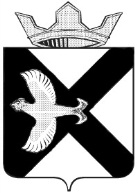 А Д М И Н И С Т Р А Ц И Я МУНИЦИПАЛЬНОГО ОБРАЗОВАНИЯ ПОСЕЛОК БОРОВСКИЙПОСТАНОВЛЕНИЕ21 августа 2012г.		                    					№149п.БоровскийТюменского муниципального районаВ соответствии с Бюджетным кодексом Российской Федерации, распоряжением Правительства Тюменской области от 01.06.2009 № 700-рп «Порядок разработки, формирования и реализации областных целевых программ Тюменской области» (с изменениями, внесенными распоряжениями от 31.08.2009 № 1272-рп, от 05.04.2010 № 336-рп, от 30.08.2011 N 1480-рп):Утвердить Порядок  разработки, формирования и реализации муниципальных целевых программ муниципального образования поселок Боровский согласно приложению 1.Считать утратившим силу постановление администрации муниципального образования поселок Боровский от  №202 «Об утверждении Положения о порядке принятия решений о разработке долгосрочных целевых программ, их формирования и реализации на территории муниципального образования поселок Боровский».Опубликовать настоящее постановление в сети Интернет на официальном сайте муниципального образования поселок Боровский.Контроль за реализацией муниципальных  целевых программ возложить на заместителей главы администрации муниципального образования поселок Боровский.Глава администрации                                                                            С.В.СычеваПорядокразработки, формирования и реализации муниципальных целевых программ1. Общие положения1.1. Порядок разработки, формирования и реализации муниципальных целевых программ муниципального образования поселок Боровский (далее - Порядок) разработан в соответствии с Бюджетным кодексом Российской Федерации, распоряжением Правительства Тюменской области от 01.06.2009 № 700-рп «Порядок разработки, формирования и реализации областных целевых программ Тюменской области» (с изменениями, внесенными распоряжениями от 31.08.2009 № 1272-рп, от 05.04.2010 № 336-рп, от 30.08.2011 N 1480-рп), Уставом муниципального образования поселок Боровский.1.2. Порядок определяет процедуру разработки, формирования, согласования, утверждения, реализации, мониторинга, изменения и дополнения муниципальных целевых программ.1.3. Долгосрочная целевая программа – это муниципальная целевая программа, которая представляет собой  совокупность взаимоувязанных мер, направленных на достижение конкретных целей, решение актуальных социальных и экономических проблем, развитие отраслей социально-культурной ориентации и материального производства, имеющих долгосрочный характер.Долгосрочная муниципальная целевая программа может включать в себя подпрограммы, направленные на решение отдельных конкретных задач муниципальной целевой программы, исходя из масштабности и сложности решаемых проблем, а также необходимости рациональной организации их решения.Требования к содержанию подпрограмм аналогичны требованиям к содержанию муниципальной целевой программы в целом.1.4. Ведомственная целевая программа – это муниципальная целевая программа, представляющая собой комплекс мероприятий, направленных на изменение качества  реализации постоянных функций субъекта бюджетного планирования.1.5. Срок реализации муниципальной целевой программы определяется администрацией  муниципального образования поселок Боровский и составляет 3 и более лет. 1.6. Муниципальный заказчик муниципальной целевой программы (далее – муниципальный заказчик) – Администрация муниципального образования поселок Боровский.1. 7. Разработчики программы - группа квалифицированных специалистов соответствующей сферы деятельности. Для формирования программы в качестве разработчиков программы заказчик может привлекать научно-исследовательские институты, юридических и физических лиц в соответствии с законодательством Российской Федерации;1.8. Объект - предмет, деятельность, на которые будет направлена реализация муниципальной целевой программы.1.9. Исполнители программы – Администрация  муниципального образования поселок Боровский, юридические лица независимо от формы собственности, непосредственно исполняющие мероприятия программы;1.10. Субъекты программы –муниципальный заказчик, исполнители программы.2. Принятие решений о разработке муниципальных целевых программ
и разработка муниципальных целевых программ2.1. Разработка муниципальной целевой программы включает следующие основные этапы:- разработка проекта муниципальной целевой программы;- рассмотрение проекта муниципальной целевой программы на очередной финансовый год и плановый период на заседании Комиссии по рассмотрению проектов муниципальных целевых программ (далее – Комиссия);- согласование проекта распоряжения об утверждении муниципальной целевой программы в установленном порядке;- утверждение распоряжения об утверждении муниципальной целевой программы. 3. Формирование муниципальной целевой программы3.1. Муниципальный заказчик осуществляет разработку проекта муниципальной целевой программы. При необходимости муниципальный заказчик  организует проведение независимой экспертизы проекта муниципальной целевой программы, в этом случае экспертное заключение прилагается к проекту муниципальной целевой программы.Для разработки проекта муниципальной целевой программы и проведения независимой экспертизы проекта муниципальной целевой программы могут привлекаться в установленном порядке научно-исследовательские, консалтинговые и иные организации.3.2. Муниципальный заказчик:- координирует взаимодействие соисполнителей при разработке муниципальной целевой программы;- в случае привлечения для разработки проекта муниципальной целевой программы сторонней организации готовит техническое задание на разработку проекта муниципальной целевой программы;- разрабатывает в пределах своих полномочий проекты нормативных правовых актов и правовых актов, необходимых для выполнения муниципальной целевой программы;- разрабатывает перечень показателей измерения поставленных задач и проведения мониторинга реализации программных мероприятий, включая описание социальных, экономических и экологических последствий реализации муниципальной целевой программы; общую оценку ее вклада в достижение соответствующей стратегической цели; оценку рисков ее реализации; планирует объем бюджетных средств по годам и этапам в течение всего срока реализации муниципальной целевой программы;- представляет проект муниципальной целевой программы в Комиссию по рассмотрению проектов муниципальных целевых программ;- готовит проект распоряжения администрации муниципального образования поселок Боровский, об утверждении муниципальной целевой программы, согласовывает его с заместителем главы администрации по экономике и финансам, заместителем главы администрации по правовой и кадровой работе в установленном порядке;- при необходимости вносит изменения и дополнения в проект распоряжения администрации муниципального образования поселок Боровский об утверждении муниципальной целевой программы, в этом случае проводит повторное согласование проекта муниципальной целевой программы в установленном порядке;- представляет проект распоряжения администрации муниципального образования поселок Боровский  об утверждении муниципальной целевой программы на рассмотрение и утверждение главе администрации муниципального образования поселок Боровский.3.3. Муниципальная целевая программа разрабатывается в виде единого документа и содержит титульный лист, паспорт муниципальной целевой программы (приложение 7 к настоящему Порядку), основное содержание и приложения.На титульном листе указываются полное наименование муниципальной целевой программы, сроки ее реализации, наименование муниципального заказчика.В паспорте программы в строке "Ожидаемые конечные результаты реализации программы" отражаются показатели цели, которые будут достигнуты в результате реализации программы.3.4. Основное содержание муниципальной целевой программы состоит из разделов:Раздел 1. Характеристика объекта, воздействие на который предполагается в рамках муниципальной целевой программы.Приводится развернутый анализ объекта, включая факторный анализ существующей ситуации, выявление проблем, сдерживающих развитие отрасли.При анализе приводятся данные (по возможности) статистической и ведомственной отчетности за предшествующие годы, включая сравнение показателей муниципального образования поселок Боровский с сопоставимыми средними показателями Тюменского района, Тюменской области, Уральского федерального округа и Российской Федерации в целом при наличии таких данных.Если муниципальная целевая программа разрабатывается на основании действующей муниципальной целевой программы муниципального образования поселок Боровский, приводится анализ реализации действующей муниципальной целевой программы с указанием фактического уровня финансирования, степени реализации предусмотренных программой мероприятий, уровня достижения показателей целей и задач (в случае, когда плановые значения показателей не достигнуты, приводится анализ причин их недостижения).Раздел 2. Цели, задачи, сроки и этапы реализации муниципальной целевой программы.Формируется конечная цель муниципальной целевой программы. Перечисляются задачи муниципальной целевой программы, которые должны быть решены для достижения конечной цели. Указываются сроки и этапы реализации муниципальной целевой программы, дается их обоснование.Раздел 3. Система основных программных мероприятий.Система программных мероприятий является совокупностью мер, выполнение которых обеспечивает достижение целей и задач муниципальной целевой программы. Программные мероприятия должны быть увязаны по срокам и ресурсам, обеспечивать решение задач муниципальной целевой программы.Программные мероприятия должны быть сгруппированы в соответствии с целями и задачами муниципальной целевой программы и оформлены приложениями к программе "Бюджетные инвестиции в рамках муниципальной целевой программы" (приложение   1.1 к настоящему Порядку), "Перечень мероприятий муниципальной целевой программы" (приложение 1  к настоящему Порядку) и "Сетевой график муниципальной целевой программы" (приложение 3 к настоящему Порядку).В систему основных программных мероприятий может входить информационное сопровождение реализации муниципальной целевой программы. Мероприятиями по информационному сопровождению реализации муниципальной целевой программы являются: конференции, круглые столы, семинары с участием средств массовой информации (СМИ); пресс-конференции, брифинги; публикации, интервью и выступления в СМИ, выпуск целевых изданий (брошюры, листовки и т.д.), прямые линии на телевидении, радио, в печатных СМИ, размещение информации на портале органа местного самоуправления.Мероприятия по информационному сопровождению муниципальной целевой программы оформляются в виде отдельного приложения к муниципальной целевой программе "План мероприятий по информационному сопровождению реализации муниципальной целевой программы" (приложение 6 к настоящему Порядку).Раздел 4. Финансовое обеспечение муниципальной целевой программы.Объем финансового обеспечения на стадии разработки проекта муниципальной целевой программы определяется на весь период реализации муниципальной целевой программы как прогнозный, с разбивкой по годам и мероприятиям. Расчет финансовых ресурсов производится в ценах года разработки муниципальной целевой программы с учетом индекса дефлятора.В данном разделе необходимо также отразить:- средства областного и местного бюджета, привлекаемые для реализации муниципальной целевой программы;- возможности привлечения внебюджетных средств для реализации программных мероприятий и механизм привлечения внебюджетных средств.Объем финансовых ресурсов утвержденный муниципальной целевой программой может корректироваться в соответствии с главой 7 "Изменение и дополнение муниципальной целевой программы" настоящего Порядка.Распределение объемов и источников финансирования муниципальной целевой программы оформляется приложением "Объемы и источники финансирования муниципальной целевой программы" (приложение 2 к настоящему Порядку).Раздел 5. Ожидаемые конечные результаты и показатели муниципальной целевой программы.Показатели должны оценивать результаты достижения целей и задач муниципальной целевой программы, быть проверяемыми и по возможности статистически наблюдаемыми, иметь конкретное количественное значение по годам реализации муниципальной целевой программы.При разработке системы показателей муниципальной целевой программы рекомендуется руководствоваться принципом минимизации количества показателей при сохранении полноты информации о достижении целей и задач и своевременности ее представления.По каждому показателю приводятся планируемые значения на период реализации муниципальной целевой программы и целевые значения, являющиеся планируемым конечным результатом реализации муниципальной целевой программы.Опросные показатели, которые являются основным методом сбора социологической информации процедуре планирования на период, следующий за отчетным, не подлежат. При анализе отчетов о выполнении муниципальных целевых программ (п. 6.4 настоящего Порядка), будет производиться сопоставление опросных показателей со значениями прошлого года.В зависимости от направления динамики показателей отмечаются показатели прямого счета и показатели обратного счета.Показатели прямого счета – это показатели, динамика значений которых направлена на рост и рассматривается как положительная  тенденция.Показатели обратного счета – это показатели, динамика значений которых направлена на снижение и рассматривается как положительная тенденция.При установлении плановых и целевых значений показателей рекомендуется учитывать следующие требования:- реалистичность - означает, что устанавливаемые плановые значения показателей должны быть достижимы в установленный период времени, исходя из имеющихся ресурсов;- напряженность - требует, чтобы устанавливаемые плановые значения показателей стимулировали интенсивную работу муниципального заказчика муниципальной целевой программы;- ориентированность на результат - должны соответствовать целям и характеризовать их достижение;- однозначность трактовки - определение показателя должно обеспечивать одинаковое понимание существа измеряемой характеристики как специалистами, так и конечными потребителями услуг;- достоверность - способ сбора и обработки исходной информации должен допускать возможность проверки точности полученных данных прямым образом или посредством других показателей;- надежность - означает, что информация является надежной, выдерживает возникающие из-за человеческого фактора ошибки, отказ систем и изменения в организации, в том числе сбои в электронных системах;- полезность - информация должна быть полезна для анализа ситуации и принятия управленческих решений.По муниципальным целевым программам, имеющим несколько целей, муниципальным заказчиком определяется весовое значение по каждой цели, отражающее вклад этой цели в достижение целей муниципальной целевой программы. Сумма значений весовых коэффициентов по всем целям муниципальной целевой программы должна составлять единицу.Система показателей, позволяющих оценить степень достижения целей и задач муниципальной целевой программы, приводится в приложении "Показатели муниципальной целевой программы" (приложение 4 к настоящему Порядку).Раздел 6. Оценка неблагоприятных факторов реализации муниципальной целевой программы.В разделе проводится анализ выполнения планируемых мероприятий с точки зрения возможности возникновения неблагоприятных правовых, финансовых, организационных и иных факторов в ходе реализации муниципальной целевой программы, угрожающих надлежащему выполнению мероприятий и достижению целей муниципальной целевой программы.Рассматриваются меры, которые могут быть направлены на предотвращение и (или) уменьшение вероятности появления и воздействия рисков.Раздел 7. Механизм реализации муниципальной целевой программы.Механизм реализации муниципальной целевой программы включает организационные, экономические и правовые меры, необходимые для реализации муниципальной целевой программы, и порядок корректировки этапов, объемов финансирования и сроков реализации мероприятий муниципальной целевой программы, условия ее досрочного прекращения.Механизм реализации муниципальной целевой программы предусматривает описание последовательности выполнения программных мероприятий, их взаимосвязи.Этапы выполнения программных мероприятий осуществляются в соответствии с приложением "Сетевой график муниципальной целевой программы" (приложение 3 к настоящему Порядку).Раздел 8. Мониторинг реализации муниципальной целевой программы.В разделе определяется схема взаимодействия между муниципальным заказчиком муниципальной целевой программы и иными субъектами программы по осуществлению внутреннего мониторинга реализации муниципальной целевой программы, с указанием сроков, порядка предоставления и оформления сведений, необходимых для мониторинга. Внутренний мониторинг осуществляется муниципальным заказчиком муниципальной целевой программы.Методика и алгоритм расчета значений показателей с указанием источника информации и периодичности ее представления указываются в приложении к муниципальной целевой программе "Мониторинг реализации муниципальной целевой программы" (приложение 5 к настоящему Порядку).4. Утверждение муниципальной целевой программы4.1. Решение о возможности представления муниципальной целевой программы на очередной финансовый год и плановый период на утверждение принимается Комиссией по рассмотрению проектов муниципальных целевых программ.Муниципальные целевые программы на очередной финансовый год и плановый период выносятся на рассмотрение Комиссии по рассмотрению проектов муниципальных целевых программ в соответствии с графиком, утвержденным Комиссией по рассмотрению проектов муниципальных целевых программ.4.2. Муниципальные целевые программы, предлагаемые к финансированию начиная с очередного финансового года, должны быть утверждены не позднее одного месяца до дня внесения проекта закона о бюджете муниципального образования поселок Боровский на очередной финансовый год и плановый период в Боровскую поселковую Думу.Распоряжение администрации муниципального образования поселок Боровский об утверждении муниципальной целевой программы вступает в силу с 1 января и действует по 31 декабря финансового года, если иное не предусмотрено в распоряжение.4.3. Ежегодно в муниципальных целевых программах, действующих в текущем финансовом году, уточняются параметры на очередной финансовый год и плановый период с дополнением параметрами второго года планового периода.5.  Реализация муниципальной целевой программы5.1. Реализация муниципальной целевой программы осуществляется путем выполнения предусмотренных мероприятий, исходя из необходимости достижения плановых значений показателей муниципальной целевой программы.5.2. Реализация муниципальной целевой программы осуществляется  муниципальным заказчиком муниципальной целевой программы.5.3. Муниципальный заказчик муниципальной целевой программы несет ответственность за ее реализацию, конечные результаты, целевое и эффективное использование выделяемых на выполнение муниципальной целевой программы финансовых средств, определяет формы и методы управления реализацией муниципальной целевой программой.5.5. Муниципальный заказчик муниципальной целевой программы с учетом ежегодно выделяемых финансовых средств уточняет показатели и объемы финансирования по программным мероприятиям, механизм реализации муниципальной целевой программы, состав исполнителей. Готовит предложения по прогнозу расходов на планируемый период.5.6.  Муниципальный заказчик муниципальной целевой программы:- определяет исполнителей работ (услуг) для реализации предусмотренных муниципальной целевой программой программных мероприятий путем формирования и размещения муниципального заказа, в том числе на конкурсной основе, и (или) муниципального задания в соответствии с действующим законодательством;- контролирует работу исполнителей, принимает по акту законченные этапы работы и отдельные мероприятия, производит оплату этапов и выполненных работ в соответствии с договорами (контрактами);- вносит изменения и дополнения в муниципальную целевую программу в соответствии с разделом 7 "Изменение и дополнение муниципальной целевой программы" настоящего Порядка.6. Мониторинг реализации муниципальной целевой программы6.1. Мониторинг реализации муниципальной целевой программы осуществляется в целях контроля за ходом реализации муниципальной целевой программы, включая:- сбор и анализ сведений о ходе реализации муниципальной целевой программы с определенной периодичностью;- оценку эффективности реализации муниципальной целевой программы, достижения плановых значений показателей, результативности расходования бюджетных средств, оценку эффективности использования финансовых средств, анализ факторов, оказавших влияние на результаты реализации муниципальной целевой программы.6.2. Мониторинг реализации муниципальной целевой программы включает проведение полугодового и годового мониторинга на основании отчетов о ходе реализации муниципальной целевой программы и докладов о реализации муниципальной целевой программы.6.3. Муниципальный заказчик представляет заместителю главы администрации по экономике и финансам:Отчет о реализации муниципальной целевой программы по итогам полугодия в срок до 15 июля текущего года;Отчет о реализации муниципальной целевой программы по итогам года в срок до 15 февраля года, следующего за отчетным годом, с уточнением показателей оценки года в котором разрабатывалась муниципальная целевая программа.Отчет о реализации муниципальной целевой программы (далее - отчет) включает:- отчет о финансировании муниципальной целевой программы (приложение N 8 к Порядку);- отчет о достижении показателей муниципальной целевой программы (приложение N 9 к Порядку);- отчет о выполнении сетевого графика муниципальной целевой программы (приложение № 10 к Порядку);- пояснительную записку, которая является неотъемлемой частью отчета.Пояснительная записка носит описательный характер, в ней должны содержаться:- сведения о результатах реализации муниципальной целевой программы за отчетный период;- данные об объемах, источниках полученных финансовых средств и их целевом использовании;- информация о ходе и полноте выполнения программных мероприятий;- сведения о наличии, объемах и состоянии незавершенного строительства в рамках муниципальной целевой программы;- сведения о степени достижения плановых показателей реализации муниципальной целевой программы;- оценка эффективности результатов реализации муниципальной целевой программы и использования финансовых средств;- объяснения отклонений плановых и фактических значений показателей;- обоснование причин недоосвоения бюджетных средств;- описание негативных факторов, оказавших влияние на ход реализации программы, и мер, принятых для их нейтрализации;- предложения  муниципального заказчика  муниципальной целевой программы по дальнейшей реализации муниципальной целевой программы в случае значительных отклонений плановых и фактических значений показателей или недоосвоения бюджетных средств (целесообразно указать перечень принятых и планируемых мер для достижения целей муниципальной целевой программы и повышения эффективности бюджетных расходов).В случае отсутствия в пояснительной записке  причин недоосвоения бюджетных средств и отклонений плановых и фактических значений показателей, отчет возвращается муниципальному заказчику  муниципальной целевой программы на доработку, в этом случае отчет считается не подготовленным.Отчет подписывается заместителем главы  администрации муниципального образования поселок Боровский, обеспечивающим реализацию муниципальной целевой программы и предоставляется заместителю главы администрации по экономике и финансам администрации муниципального образования поселок Боровский на бумажных и электронных носителях.Заместитель главы администрации по экономике и финансам по итогам отчетного периода представляет главе администрации информацию о своевременности и полноте предоставления отчетов.6.5. Заместитель главы администрации по экономике и финансам администрации муниципального образования поселок Боровский ежегодно проводит оценку эффективности и результативности реализации муниципальных целевых программ (далее - оценка) в порядке и сроки, установленные Методикой оценки эффективности и результативности реализации муниципальных целевых программ. По результатам оценки, муниципальный заказчик муниципальной целевой программы, вырабатывает меры, направленные на улучшение результатов муниципальной целевой программы, достижение плановых значений показателей, повышению эффективности и результативности расходования бюджетных средств.6.6. По муниципальной целевой программе, срок реализации которой завершается в отчетном году, муниципальный заказчик  в срок до 1 марта года, следующего за последним годом реализации муниципальной целевой программы, представляет заместителю главы администрации по экономике и финансам администрации муниципального образования поселок Боровский отчет о выполнении муниципальной целевой программы и эффективности использования финансовых средств за весь период ее реализации.7. Изменение и дополнение муниципальной целевой программы7.1. Основаниями для внесения изменений и дополнений в муниципальную целевую программу могут являться:- изменение объемов финансирования муниципальной целевой программы, позволяющих в более короткий срок и (или) более эффективно осуществить реализацию муниципальной целевой программы;- возникновение необходимости осуществления дополнительных мероприятий для успешного выполнения задач муниципальной целевой программы и достижения ее целей;- отсутствие потребности в осуществлении тех или иных программных мероприятий;- выделения дополнительных средств по отдельным распоряжениям администрации муниципального образования поселок Боровский;- результаты оценки эффективности и результативности реализации муниципальной целевой программы;- наличие иных обстоятельств, требующих внесения изменений (дополнений) в муниципальную целевую программу, с целью более эффективной ее реализации.7.2. При наличии оснований для внесения изменений и дополнений в муниципальную целевую программу предложения об изменении или дополнении муниципальной целевой программы вносятся муниципальным заказчиком  муниципальной целевой программы ежеквартально, не позднее 10 числа месяца, следующего за кварталом. В IV квартале предложения о внесении изменений и дополнений в муниципальные целевые программы вносятся не позднее 15 декабря текущего года. 7.3. Вносимые по поручениям главы администрации муниципального образования поселок Боровский изменения и дополнения в действующие муниципальные целевые программы рассматриваются Комиссией по рассмотрению проектов муниципальных целевых программ.7.4. Изменения и дополнения в муниципальную целевую программу утверждаются распоряжением администрации муниципального образования поселок Боровский в виде новой редакции муниципальной целевой программы.